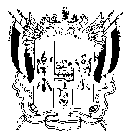 ТЕРРИТОРИАЛЬНАЯ ИЗБИРАТЕЛЬНАЯ КОМИССИЯ
ГОРОДА ДОНЕЦКА РОСТОВСКОЙ ОБЛАСТИПОСТАНОВЛЕНИЕ05.08.2020 г.                                                                                № 172-15г. ДонецкПроверив соответствие порядка выдвижения кандидата в депутаты Донецкой городской Думы седьмого созыва по одномандатному избирательному округу № 19 Дохоляна Артура Сейрани, а также документов, представленных в Территориальную избирательную комиссию города  Донецка для уведомления о выдвижении и регистрации кандидата, требованиям Федерального закона от 12.06.2002 № 67-ФЗ «Об основных гарантиях избирательных прав и права на участие в референдуме граждан Российской Федерации» (далее – Федеральный закон), Областного закона от 12.05.2016 № 525-ЗС «О выборах и референдумах в Ростовской области» (далее – Областной закон), Территориальная избирательная комиссия города Донецка (далее – Комиссия) установила следующее.Комиссия направила в соответствующие государственные органы представления по проверке достоверности сведений, представленных о себе кандидатом Дохоляном Артуром Сейрани при выдвижении. Согласно сведений, поступивших из Отдела МВД России по г. Донецку (регистрационный № 755/1 от 30.07.2020) Дохолян Артур Сейрани 28.03.1977 года рождения имеет паспорт гражданина Армении, является гражданином Армении.В соответствии с пунктом 3.1 статьи 4 Федерального закона N 67-ФЗ «Об основных гарантиях избирательных прав и права на участие в референдуме граждан Российской Федерации» не имеют права быть избранными граждане Российской Федерации, имеющие гражданство иностранного государства либо вид на жительство или иной документ, подтверждающий право на постоянное проживание гражданина Российской Федерации на территории иностранного государства.Таким образом, у Дохоляна Артура Сейрани отсутствует пассивное избирательное право.В соответствии с подпунктом «а» пункта 24 статьи 38 Федерального закона от 12.06.2002 N 67-ФЗ "Об основных гарантиях избирательных прав и права на участие в референдуме граждан Российской Федерации" основаниями отказа в регистрации кандидата является отсутствие у кандидата пассивного избирательного права.На основании вышеизложенного, руководствуясь подпунктом «а» пункта 24 статьи 38 Федерального закона от 12.06.2002 N 67-ФЗ "Об основных гарантиях избирательных прав и права на участие в референдуме граждан Российской Федерации", Территориальная избирательная комиссия города ДонецкаПОСТАНОВЛЯЕТ:1. Отказать в регистрации кандидата в депутаты Донецкой городской Думы седьмого созыва Дохоляна Артура Сейрани, выдвинутого Региональным отделением Политической партии СПРАВЕДЛИВАЯ РОССИЯ в Ростовской области по одномандатному избирательному округу № 19Дата отказа в регистрации 5 августа 2020, время отказа в регистрации 16 часов 10 минут.2. Выдать Дохоляну Артуру Сейрани копию настоящего постановления в течение одних суток с момента принятия.3. Разместить настоящее постановление на сайте Территориальной избирательной комиссии города Донецк в информационно-телекоммуникационной сети «Интернет».	4. Контроль за исполнением настоящего постановления возложить 
на председателя Территориальной избирательной комиссии города Донецка 
А.В. Темникову.Председатель комиссии                                                                А.В. ТемниковаСекретарь комиссии                                                                     О.М. ГуревнинаОб отказе в регистрации кандидата в депутаты Донецкой городской Думы седьмого созыва Дохоляна Артура Сейрани, выдвинутого Региональным отделением Политической партии СПРАВЕДЛИВАЯ РОССИЯ в Ростовской области по одномандатному избирательному округу № 19